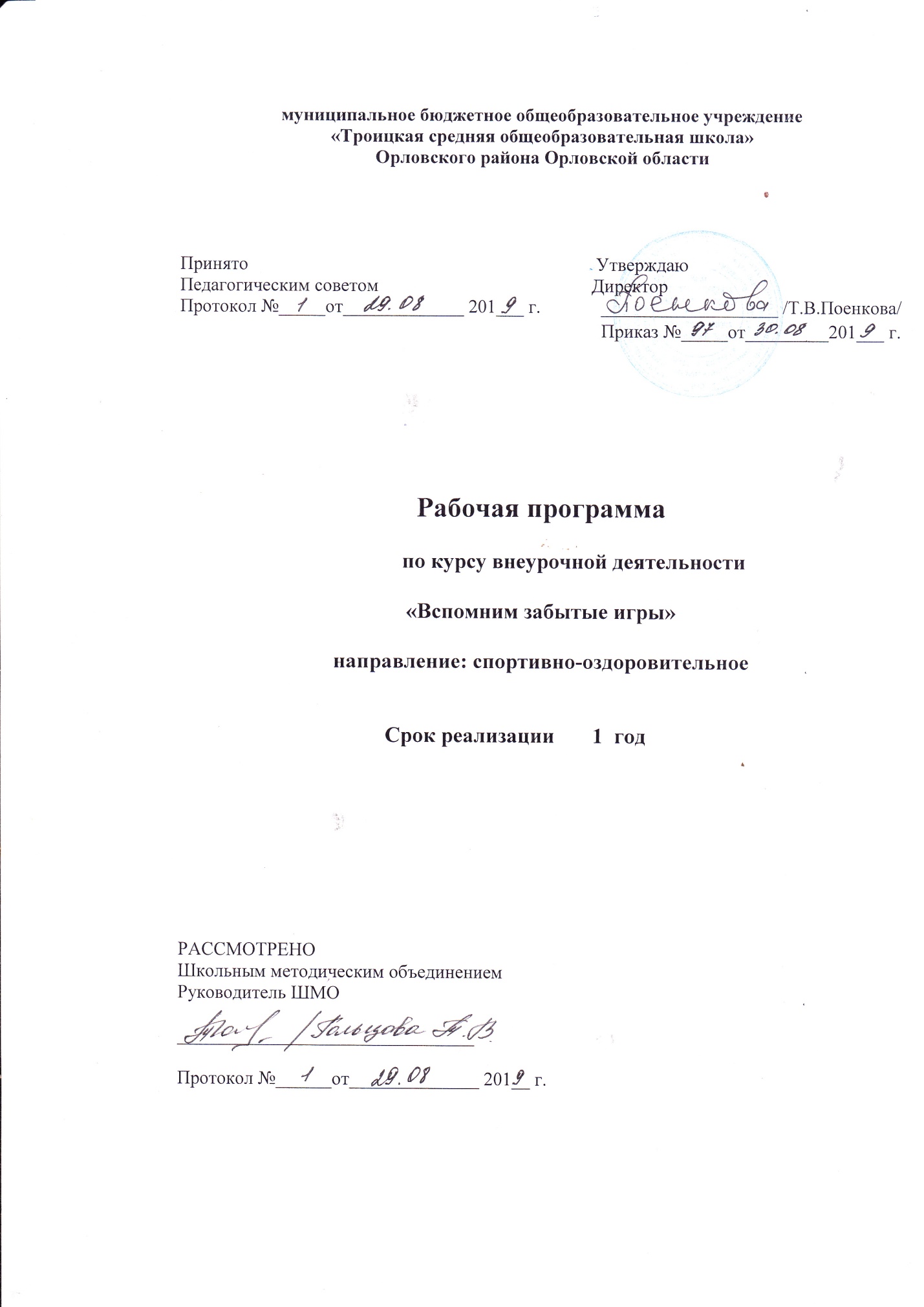 Результаты освоения курса внеурочной деятельностиЛичностные результаты изучения курса:− оценивать поступки людей, жизненные ситуации с точки зрения общепринятых норм и ценностей; оценивать конкретные поступки как хорошие или  плохие;− умение выражать  свои эмоции;− понимать эмоции других людей, сочувствовать, сопереживать;Метапредметные результаты:Регулятивные УУД:− определять и формировать цель  деятельности с помощью учителя;− проговаривать последовательность действий во время занятия;− учиться работать по определенному алгоритмуПознавательные УУД:− умение делать выводы в результате совместной работы класса и учителя;Коммуникативные УУД:− умение оформлять свои мысли в устной форме  − слушать и понимать речь  других;− договариваться с одноклассниками совместно с учителем о правилах поведения и общения и следовать им;− учиться работать в  паре,  группе; выполнять различные роли(лидера, исполнителя).Знания и умения: Знать:       историю возникновения и развития подвижных и спортивных игр;       основы техники безопасности во время занятий ;       роль и значение регулярных занятий физическими упражнениями для укрепления здоровья человека;       правила и последовательность выполнения упражнений, простейших комплексов для развития физических качеств и формирования правильной осанки;       методику судейства соревнований по спортивным играм;       характерные спортивные травмы и их предупреждение;       правила оказания первой доврачебной помощи;       правила спортивных игр (футбол, баскетбол, лапта);       понятие о силе воли и спортивном характере;Уметь:       выполнять общеразвивающие упражнения (с предметами и без предметов) для развития основных физических качеств (силы, быстроты, гибкости, ловкости, координации и выносливости);       осуществлять индивидуальные и групповые действия в  подвижных  играх ; использовать приобретенные знания и умения в практической деятельности и повседневной жизни ;       активно включаться в коллективную деятельность, взаимодействовать со сверстниками в достижении общих целей;       общаться и взаимодействовать со сверстниками на принципах взаимоуважения и взаимопомощи, дружбы и толерантности;       бережно обращаться с инвентарём и оборудованием, соблюдать требования техники безопасности к местам проведения;       обеспечивать защиту и сохранность природы во время активного отдыха и занятий  подвижными   играми ;       видеть красоту движений, выделять и обосновывать эстетические признаки в движениях и передвижениях человека;       оценивать красоту телосложения и осанки, сравнивать их с эталонными образцами;       управлять эмоциями при общении со сверстниками и взрослыми, сохранять хладнокровие, сдержанность, рассудительность.       объяснять в доступной форме правила (технику) выполнения  подвижных  игр , двигательных действий, анализировать и находить ошибки, эффективно их исправлять;       оказывать первую доврачебную помощь;       анализировать технику своего бега и определять ошибки;       подбирать и проводить спортивные и подвижные игры;       работать в составе судейских бригад школьных соревнований;       владеть терминологией по изучению спортивных и подвижных игр;Содержание курса внеурочной деятельности:Программа  «Вспомним забытые игры» состоит из двух частей: Теоретическая часть Введение. Знакомство с  кружком  и его  программой .Ценность  кружка , его задачи,  программа , темы. Понятие « подвижные   игры »Понятие « Подвижные   игры ». В чем суть  подвижных   игр . Ценность их. Какие бывают  подвижные   игры . История возникновения  подвижных   игр Как возникли  подвижные   игры . Какие народы играли. Связь с олимпийскими играми. История возникновения русских народных игрМесто нашего проживания в регионе. Как возникли народные игры. Отличие от простых  подвижных   игр . Зачем нужны народные игры. Техника безопасности на занятиях и соревнованияхТехника безопасности на занятиях и соревнованиях. Для чего ее нужно помнить. Как ее применять. Правила игр и техника безопасности в играхПравила каждой игры. Техника безопасности в каждой игре. Целесообразность применения правил. Самостоятельный поиск игр детьмиРабота со справочной литературой. Усовершенствование правил игр, выбор разного применения тех или иных игр.Практическая часть   Подвижные   игры  без применения спортивных снарядов1 класс : Подвижные   игры . Совушка. Волки во рву. Игра «Кто скорее соберется ».  «Салки.», «Лягушки и цапля».. Горелки. Чехарда. Гуси – лебеди Перемена мест. Шишки, желуди, орехи.. Два мороза. Кто дальше? Прыжки по полоскам. Лиса и куры. Зайцы, сторож и Жучка. Веселая змейка.  День ночь. Мышеловка. «Карлики и великаны», «Запрещенные движения».2 класс: Мы веселые ребята. Вызов номеров. Домики и гномики. Через  ручеек. Пустое место. Кот идет. Птица без гнезда. Быстро по местам   Ловишки . Карлики и великаны. Бой петухов. Бездомный заяц. Воробушки и автомобиль. Светофор. Волк во рву . Кошки мышки. Два мороза .Возьми крепость. «Куры и лиса». «Лада».3 класс: Подвижные   игры . День и ночь. Кто обгонит? Шутливая эстафета. Линейная эстафета с бегом. Пятнашки маршем. Эстафеты с прыжками. Западня. Компас. Бой петухов. Бездомный заяц. Линейная эстафета с бегом. Караси и щуки. Вызов номеров. По звериным следам. Великан. Совушка.  Белки, волки, лисы. Удочка.  Перемена мест. Море волнуется – раз.  Прыгай через ров. Пятнашки с передачей. 4 класс: Мышеловка. Горелки. Коршун и наседка. Не оступись. Штурм зимнего бастиона. Салки со снежками. Два Мороза. Меткий стрелок. Цепи кованные.Лада. Третий лишний. Цветные автомобили. Ручеёк. Поезд. Весёлые эстафеты. «Ловишка в кругу». Кто самый ловкий? Линейная эстафета с бегом. Лада. Цепи кованные. Подвижные   игры  с применением спортивных снарядов1класс :  «С мячом под дугой», Попрыгунчики – воробушки. Эстафеты. Игра «Кто быстрее перенесет кегли». Игры со скакалками. «Кто быстрее?», «Кто дальше?», «Кто умеет?» Техника безопасности на занятиях.» Мяч сосед»у. «Через кочки и пенечки». Правила игр и техника безопасности в играх.» На санках с пересадкой». «Снежные круги». «Веселые поезда». «Метко в цель.» Перетягивание каната». «Отобрать палочку». «Выбивной». «Беги и собирай». «Мяч – соседу». «Через кочки и пенёчки». «Удочка». «Не давай мяча водящему». 2 класс: Прыжки через  длинную веревку. Охота на уток. Перебежки с выручкой. Мяч с четырех сторон. Салки с мячом. Метко в цель. Караси и щука. Охотники и утки. Передал – беги.  За флажками. Удочка. Горячая картошка .Выбивной. Футбол. Веселые эстафеты  с предметами. 3  класс : Гонка мячей по кругу (волейбольные мячи). Выиграть время (мешочки с песком).  Подвижная  цель (волейбольный мяч). Охотники и утки (волейбольный мяч). Попади в мяч (волейбольный и малый мячи). Салки – ноги от земли (скамейка, гимнастическая стенка, маты). Альпинисты (гимнастическая стенка, бревно, маты). Эстафета с лазанием и перелезанием (бревно, гимнастическая стенка). Футбол( футбольный мяч). Крепость. Эстафета «под обстрелом». Попади в городок. Игра с веревкой. Перетягивание каната. Кто самый ловкий? Пионербол. Побеждают ловкие. Эстафета на горке.4 класс: Бег за флажками (флажки). Перебежки с выручкой (кегли). Удочка (веревочка с мешочком на конце или скакалка). Снайперы (малые мячи, городки). Охотники и утки (малый мяч).Эстафета с клюшками . Не давай мяч водящему. Футбол. Пионербол. Лапта. Мини-футбол, футбол на снегу.Народные игры. 1 класс:2 класс:3 класс: 4 класс: Соревнования.Участие в проведении Дня здоровья . Формы учета знаний и умений : Учет знаний и умений для контроля и оценки результатов освоения программы внеурочной деятельности происходит путем участия в соревнованиях (школьных, районных), эстафетах, конкурсах, участие в проведении общешкольных мероприятиях: День Здоровья, игра «Зарница».УЧЕБНЫЙ ПЛАНТематическое планирование1 КЛАСС(33 часа в год/ 1час в неделю)Тематическое планирование2 класс(34 часа в год /1 час в неделю)Тематическое планирование3 класс(34 часа в год /1 час в неделю)Тематическое планирование4 класс(34 часа в год /1 час в неделю)Горелочки. Пятнашки. Кто первый? Иголка, нитка и узелок. Заря. Лапта. Снежинки, ветер и мороз.  «Лошадки». Игра «Казачата». Отобрать палочку. Перетягивание каната. Всадники. ». Салки.  и. Весёлые эстафеты. .Конники. игра-поиск –«Двенадцать записок».Колесо. Конники.   В город.. игра-поиск –Двенадцать записок». Весёлые эстафеты.  Игра «Чехарда».  Салки. .  Перетягивание каната. Всадники. Салки»Бой петухов»Пятнашки с мячом. Бег на выдохе. Не зевай. Сторожевые. )»Лапта».»Прятки» Прыжки под длинную веревку.» Борьбаза мяч»  ). Перетягивание каната (канат – веревка длиной , толщиной 3-). игра-поиск -Атаманов клад. , петля). ). «Гори–гори,  ясно».Игра «Казаки-разбойники».Игра «Чехарда» Линейная эстафета с бегом. Игра «Городки». Пятнашки от земли с мячом. Пятнашки казаков. Прыжки под длинную веревку. «Пионербол. Прыжок за прыжком. Перетягивание с помощью ремняДогони и коснись. Перетягивание каната. «Прятки» . Пятнашки с маршем. «Как по морю». «Краски».№ п/пНаименование разделов и дисциплин1класс1класс1класс2класс2класс2класс3класс3класс3класс4класс4класс4класс№ п/пНаименование разделов и дисциплинвсегов том числев том числевсегов том числев том числевсегов том числев том числевсегов том числев том числе№ п/пНаименование разделов и дисциплинвсеготеорияпрактикавсеготеорияпрактикавсеготеорияпрактикавсеготеорияпрактикаIВведение. Знакомство с кружком  и его программой Понятие « Подвижные  игры ». История возникновения подвижных  игр. Правила игр и техника безопасности в играх.10,50,510,50,510,50,510,50,5IIИстория возникновения русских народных игр. Техника безопасности на занятиях и соревнованиях.10,50,510,50,510,50,510,50,5IIIПодвижные   игры без применения спортивных снарядов.99101010101010IVПодвижные народные игры Правила игр и техника безопасности в играх.1010101010101010VПодвижные   игры  с применением спортивных снарядов.99999999VIСамостоятельный поиск игр детьми. Тестирование.10,50,510,50,510,50,510,50,5VIIСоревнования22222222Итого:331,531,5341,532,5341,532,5341,532,5№ п/пНаименование разделов и дисциплин1класс1класс1класс№ п/пНаименование разделов и дисциплинвсеготеорияпрактикаIВведение. Знакомство с  кружком  и его  программой Понятие « Подвижные   игры ». История возникновения  подвижных   игр. Правила игр и техника безопасности в играх.10,50,5IIИстория возникновения народных игр.  Техника безопасности на занятиях и соревнованиях.10,50,5IIIПодвижные   игры  без применения спортивных снарядов.991.Подвижные   игры . Совушка. Волки во рву.12.Игра «Кто скорее соберется», «Лягушки и цапля».13.Салки. Совушка.14.Правила игр и техника безопасности в играх. Горелки. Чехарда.15.Гуси – лебеди. Перемена местШишки, желуди, орехи.16.Техника безопасности на занятиях. Два мороза. Кто дальше?17.Прыжки по полоскам. Лиса и куры. Зайцы, сторож и Жучка.18.Веселая змейка.  День ночь. Мышеловка19.«Карлики и великаны», «Запрещенные движения».1IVПодвижные народные игры.Правила игр и техника безопасности в играх.10101.Горелочки. Пятнашки.12.Кто первый? Иголка, нитка и узелок.13.Заря. Лапта.14.Снежинки, ветер и мороз.»15.Прятки». Отобрать палочку. Перетягивание каната.16.Всадники. Казаки-разбойники .17.Салки. 18.Весёлые эстафеты.19.«Казаки-разбойники».110.игра-поиск -Атаманов клад.1VПодвижные   игры  с применением спортивных снарядов.991.Игра «С мячом под дугой»,Попрыгунчики – воробушки.12.Эстафеты. Игра «Кто быстрее перенесет кегли»13.Игры со скакалками. «Кто быстрее?», «Кто дальше?», «Кто умеет?»14.Техника безопасности на занятиях. Мяч соседу. Через кочки и пенечки.15.Правила игр и техника безопасности в играх. На санках с пересадкой. Снежные круги. Веселые поезда.16.Метко в цель. Перетягивание каната. Отобрать палочку.17.Выбивной. Беги и собирай.18.Мяч – соседу. Через кочки и пенёчки.19.Удочка. Не давай мяча водящему.1VIСамостоятельный поиск игр детьми. Тестирование.10,50,5VIIСоревнования221.Техника безопасности на соревнованиях( спартакиада)12.Игры по выбору1ИТОГО331,531,5№ п/пНаименование разделов и дисциплин2 класс2 класс2 класс№ п/пНаименование разделов и дисциплинвсеготеорияпрактикаIВведение. Знакомство с  кружком  и его  программой Понятие « Подвижные   игры ». История возникновения  подвижных   игр. Правила игр и техника безопасности в играх.10,50,5IIИстория возникновения русских народных игр.  Техника безопасности на занятиях и соревнованиях.10,50,5IIIПодвижные   игры  без применения спортивных снарядов.10101.Мы веселые ребятаВызов номеров12.«Домики и гномики», «Через ручеек»13.«Пустое место, «Кот идет».14.«Птица без гнезда», «Быстро по местам».15.«Ловишки», «Карлики и великаны».16.Бой петухов. Бездомный заяц.17.«Воробушки и автомобиль.», «Светофор»,18.«Волк во рву», . «Кошки мышки».19.«Два мороза» . «Возьми крепость.»110.«Куры и лиса». «Выбивалы».1IVПодвижные народные игры.Правила игр и техника безопасности в играх.10101.Колесо. Лапта12.Казаки-разбойники.13.Прятки .Лапта.14. Игра «Чехарда». 15.Салки. 16.Бой петухов  Перетягивание каната.17.Всадники. Салки.18.Казаки-разбойники.19.Весёлые эстафеты.110.игра-поиск -Атаманов клад.1VПодвижные   игры  с применением спортивных снарядов.991.Прыжки под длинную веревку. Охота на уток.12.Перебежки с выручкой. Мяч с четырех сторон.13.Салки с мячом. Метко в цель.14.Караси и щука. Охотники и утки.15.Передал – беги.  За флажками.16.Удочка. Горячая картошка.17.Выбивной.18.Футбол.19.Веселые эстафеты  с предметами.1VIСамостоятельный поиск игр детьми. Тестирование.10,50,5VIIСоревнования221.Техника безопасности на соревнованиях. Весёлая спартакиада.12.Игры по выбору детей1ИТОГО341,531,5№ п/пНаименование разделов и дисциплин3 класс3 класс3 класс№ п/пНаименование разделов и дисциплинвсеготеорияпрактикаIВведение. Знакомство с  кружком  и его  программой Понятие « Подвижные   игры ». История возникновения  подвижных   игр. Правила игр и техника безопасности в играх.10,50,5IIИстория возникновения народных игр.  Техника безопасности на занятиях и соревнованиях.10,50,5IIIПодвижные   игры  без применения спортивных снарядов.10101.Подвижные   игры . День и ночь. Кто обгонит? Шутливая эстафета.12.Линейная эстафета с бегом. Пятнашки маршем.13.Техника безопасности на занятиях. Эстафеты с прыжками. Западня. Компас.14.Правила игр и техника безопасности в играх. Бой петухов. Бездомный заяц.15.Линейная эстафета с бегом. Караси и щуки. Вызов номеров16.По звериным следам. Великан.17.Совушка.  Белки, волки, лисы.18.Удочка.  Перемена мест.19.Море волнуется – раз.  Прыгай через ров.110.Пятнашки с передачей.1IVПодвижные народныеигры.Правила игр и техника безопасности в играх.10101.Пятнашки с мячом.12.Бег в мешках(соревнования) 13.Лапта.14.Казаки-разбойники.15.Перетягивание каната (канат – веревка длиной , толщиной 3-).Прятки.16.игра-поиск -Атаманов клад.17.Горелки.18.Лапта.19.«Гори–гори,  ясно». 110.Казаки-разбойники.1VПодвижные   игры  с применением спортивных снарядов.991.Техника безопасности на занятиях. Гонка мячей по кругу. Выиграть время.12.Подвижная цель. Охотники и утки.13.Салки – ноги от земли. Попади в мяч.14.Крепость. Эстафета «под обстрелом». Попади в городок.15.Футбол.16.Альпинисты. Эстафета с лазанием и перелезанием.17.Игра с веревкой. Перетягивание каната. Кто самый ловкий?18.Пионербол.19.Техника безопасности на занятиях. Побеждают ловкие. Эстафета на горке.1VIСамостоятельный поиск игр детьми. Тестирование.10,50,5VIIСоревнования221.Техника безопасности на соревнованиях. Весёлая  спартакиада112.Техника безопасности на соревнованиях. Игра «Пионер-бол.11ИТОГО341,532,5№ п/пНаименование разделов и дисциплин4 класс4 класс4 класс№ п/пНаименование разделов и дисциплинвсеготеорияпрактикаIВведение. Знакомство с  кружком  и его  программой Понятие « Подвижные   игры ». История возникновения  подвижных   игр. Правила игр и техника безопасности в играх.10,50,5IIИстория возникновения русских народных игр.  Техника безопасности на занятиях и соревнованиях.10,50,5IIIПодвижные   игры  без применения спортивных снарядов.771.Мышеловка. Горелки. 112.Штурм зимнего бастиона. Салки со снежками.113.Два Мороза. Меткий стрелок.114.Коршун и наседка. Не оступись.115.Третий лишний. Цветные автомобили.116.Ручеёк. Поезд.117.Весёлые эстафеты.118.«Ловишка в кругу». Кто самый ловкий?1 19.Линейная эстафета с бегом1 110.Лада. Цепи кованные.1 1IVПодвижные народные игры.Правила игр и техника безопасности в играх.14141.Игра «Чехарда» Линейная эстафета с бегом.112.Игра «Городки»113.Пятнашки от земли с мячом.Пятнашки казаков.114.Прыжки под длинную веревку115.Лапта. Прыжок за прыжком.116.Казаки-разбойники. Догони и коснись.117.Перетягивание каната.118.«Прятки»  119.«Городки.» . Пятнашки с маршем.1110.«Море волнуется раз.».»Краски» .11VПодвижные   игры  с применением спортивных снарядов.881.Перебежки с выручкой. Снайперы.112.Бег за флажками. Удочка.113.Перестрелка. Мяч с четырех сторон.114.Снайперы. Эстафеты. 115.Не давай мяч водящему. Охотники и утки.116.Футбол на снегу.117.Пионербол.118.Лапта.119.Мини-футбол1VIСамостоятельный поиск игр детьми. Тестирование.10,50,5VIIСоревнования221.Техника безопасности на соревнованиях. Весёлая спартакиада.112.Техника безопасности на соревнованиях. Игра «Лапта»11ИТОГО341,531,5